South East Radio Group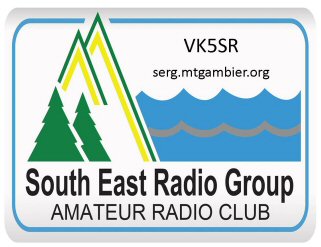 PO Box 1103Mount Gambier 5290President:  Colin Hutchesson. VK5DK       Secretary:  Col Huon. VK5HCFSouth East Radio Group – Equal Opportunity PolicyThe SERG is a club where participation is open to all with an interest in amateur Radio. Our Constitution states:The objects of the Association are:To bring together people interested in Amateur Radio and to further their interest in Amateur Radio.To convene regular meetings of members and to organise suitable lectures, seminars and activities.To facilitate the licensing process for interested persons.To engage in the design, procurement and construction of Group technical projects on behalf of the members.To advance the technical knowledge and operating proficiency of radio amateurs and other interested persons.The profits (if any) arising from the transactions of the Group shall be applied in the furtherance of the Group’s objects and shall not be distributed amongst the members nor shall it be an object of the Group to secure pecuniary profit for the individual members of the Group.To support financially any Group related activity provided it has been approved by a two-thirds majority of financial members entitled to vote at a properly constituted meeting of the Group.Irrespective of age, culture, language, religion, race, rich or poor the club welcomes all who support the above Objects.Amateur Radio by its very nature is accepting to all. We speak to people all over the world. The common feature of our hobby is that the only thing that matters is an interest in our great hobby.The club actively seeks all people to serve as members, volunteers, leaders in our club. Where disadvantage is identified help will be extended with subscription reductions and/or the loan of equipment. Mentors are, and will be provided to those who need assistance in any form relevant to our hobby.Where physical disadvantage is identified, all options will be explored to enable the person to maximise the benefits of the hobby and this may require the use of third party providers.